СОГЛАСИЕ НА ОБРАБОТКУ ПЕРСОНАЛЬНЫХ ДАННЫХЯ, ______________________________________________________________________ ,(ФИО полностью)зарегистрированный (-ая) по адресу: _____________________________________________________________________________________________________________________________________________________________________________________________________________________Паспорт: серия_________________________номер____________________________________Выдан: _______________________________________________________________________Дата выдачи: _______________________________________________________________________в соответствии с требованиями статьи 9 Федерального закона от 27.07.2006                                                                       № 152-ФЗ «о персональных данных», подтверждаю свое согласие на обработку Национальной Ассоциацией Заслуженных врачей (далее – Организация), расположенной по адресу: 129110, г. Москва, ул. Щепкина, д.61/2, моих персональных данных, указанных в Заявлении о вступлении в члены Организации (фамилия, имя, отчество, дата рождения, паспортные данные и иные сведения), в целях проверки их на соответствие требованиям, предъявляемым Организацией своим членам, и в целях участия в деятельности Организации.Предоставляю Организации право осуществлять все действия (операции) с моими персональными данными, включая сбор, систематизацию, накопление, хранение, обновление, изменение, использование, обезличивание, блокирование, уничтожение. Организация вправе обрабатывать мои персональные данные посредством внесения их в электронную базу данных , включения в Реестр членов Организации, списки и другие отчетные формы.Передача моих персональных данных третьим лицам или иное их разглашение может осуществляться только с моего письменного согласия, за исключением случаев, установленных законодательством Российской Федерации.Я оставляю за собой право отозвать свое согласие посредством составления соответствующего письменного заявления, которое может быть направлено мной в адрес Организации по почте заказным письмом с уведомлением о вручении либо вручено лично под расписку уполномоченному представителю Организации.В случае получения моего письменного заявления об отзыве настоящего согласия на обработку персональных данных, Организация обязана прекратить их обработку и исключить персональные данные их базы данных, в том числе электронной.Настоящее согласие дано мной «___» ________________ 20__ года и действует бессрочно._____________/ _________________________/(подпись)                (расшифровка подписи)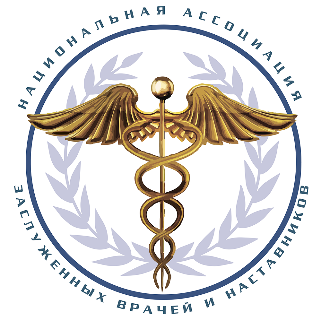 НАЦИОНАЛЬНАЯ АССОЦИАЦИЯ ЗАСЛУЖЕННЫХ ВРАЧЕЙ И НАСТАВНИКОВ129110, г. Москва, ул. Щепкина, д. 61/2, корп. 2, этаж 6, офис 7                     Почтовый адрес: 105066, г. Москва, ул. Нижняя Красносельская, д. 40/12, корпус 20, офис 614 тел. +7(495) 235-90-03, e-mail: info@nazvr.ru, сайт: www.nazvrf.ruПриложениек Заявлению о вступлении в членыНациональной АссоциацииЗаслуженных врачей